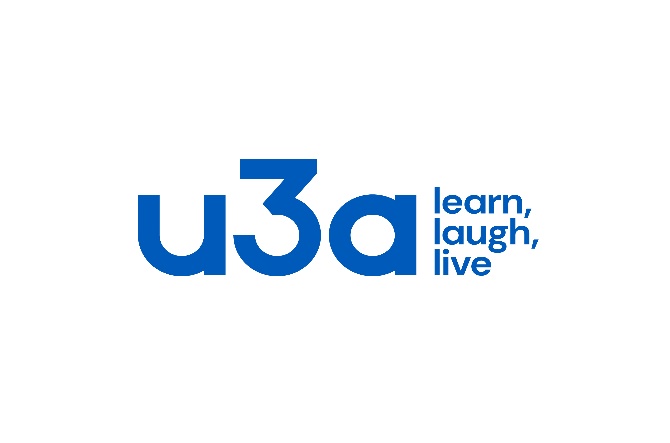 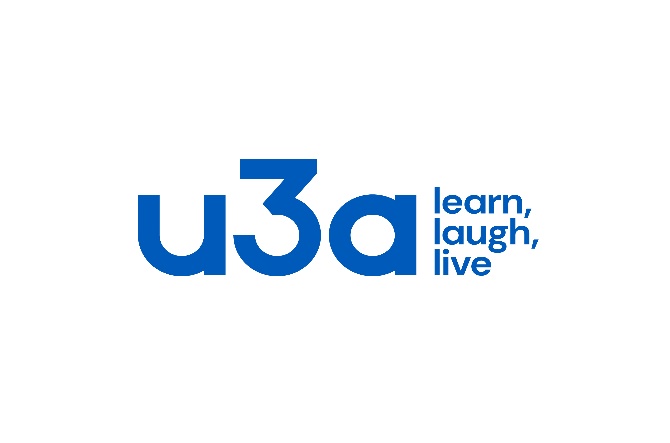 Membership Application FormMembership of the Grantown on Spey u3a is open to retired and semi-retired people looking to expand their knowledge and continue their enjoyment of learning amongst friends. Annual membership: £12.50 per person.Cheques should be made payable to Grantown on Spey u3a. They can be handed to Mary Winsch (Secretary and Finance sub-committee) or Mary Landridge (Finance sub-committee) at a Tuesday meeting, or mailed to the address below. We always prefer payment by bank transfer where this is possible. To do this please contact the Chair by email or phone for the bank details:          Sue Sykes chair@grantownu3a.org or 01479 870394. Name/s: ......................................................................................................................................... Address: ..................................................................................................................................................................................................................................................................................Post Code: ..........................................................Date: ....................................................Phone number/s ………………………………………………………………………………………………………………….. Email/s ………………………………………………………………………………………………………………….………………………………………………………………………………………………………………….Please note that we need your contact details in order to communicate with you on matters related to Grantown on Spey u3a. We shall never disclose your personal information to a 3rd party without your express permission. Your details will be retained only by those who need to get in touch with you on u3a matters and only for the duration of your membership. If, for any reason, you wish to have this information removed from our records while you are still a member, please inform the Treasurer. You can read our Data Protection Policy on our web site www.grantownu3a.org . We are committed to the following:Storing your contact details securelyUsing them to communicate with you as a u3a memberSharing your information with group leaders/conveners for those groups of which you are a memberSending you general information about the Third Age TrustAt the current time there are 8 Interest Groups active within the Grantown on Spey u3a:Book GroupArt GroupCinema and Theatre GoersFrench Speakers German Speakers Natural History GroupPoetry ReadersSinging for Fun In addition, we have been used to make visits in the summer months to the gardens of members and to gardens in the Open Gardens Scheme. This activity currently lacks a co-ordinator. If paying by cheque please return this form with your cheque to the Secretary:Mary Winsch, Easter Auchnagallin, Braes of Castle Grant, Grantown on Spey, PH26 3PLOr hand it to her or to Mary Langridge at the next meetingIf paying by bank transfer please contact the Chair for bank details and email this form back to her: chair@grantownu3a.org 